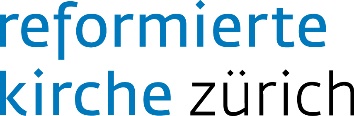 aufwachsen –   aufbrechen 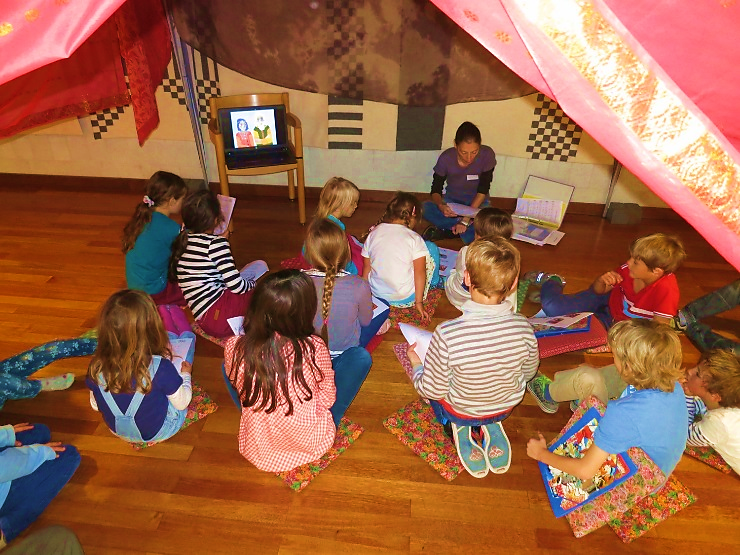 Von der Taufe zur KonfirmationDie Kirchgemeinde ist ein Haus mit vielen Räumen. Erwachsene, Kinder und Jugendliche finden darin Geborgenheit, Gemeinschaft und Orientierung. Aus dem Glauben an einen menschenfreundlichen Gott leben wir eine familienfreundliche Kirche. Wir möchten mit Ihnen und Ihren Kindern diesen Weg gehen.
Kinder brauchen Wurzeln und FlügelDie kirchlichen Angebote beheimaten           die Kinder im Glauben, begleiten die Jugendlichen im Leben, bestärken und entlasten die Familien.
In der Taufe feiern wir Gottes Ja zu uns Menschen. Von diesem Ja erfahren Kinder etwas auf ihrem Weg zur Konfirmation. Sie setzen sich mit dem Glauben auseinander. Sie finden in ihrem Handeln Orientierung. Sie suchen ihren Weg, Ja zu sagen zu sich selber, zu Anderen, zu Gott. Dieses Ja feiern wir            in der Konfirmation.
Der Weg zur Konfirmation führt in allen reformierten Kirchgemeinden des Kantons Zürich über die verbindlichen Angebote des Religionspädagogischen Gesamtkonzepts (rpg) und beginnt in der 2. Primarklasse.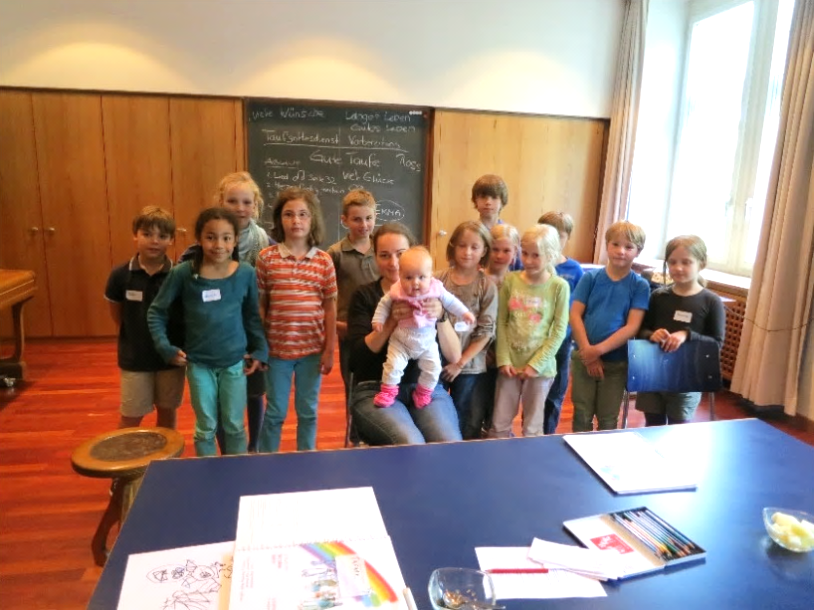 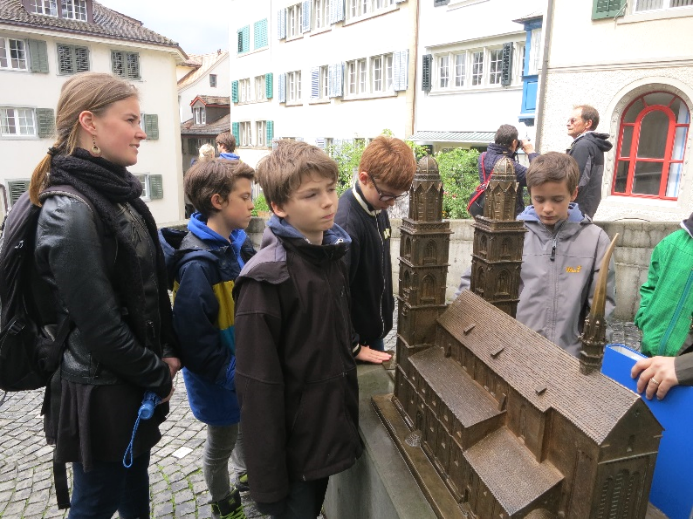 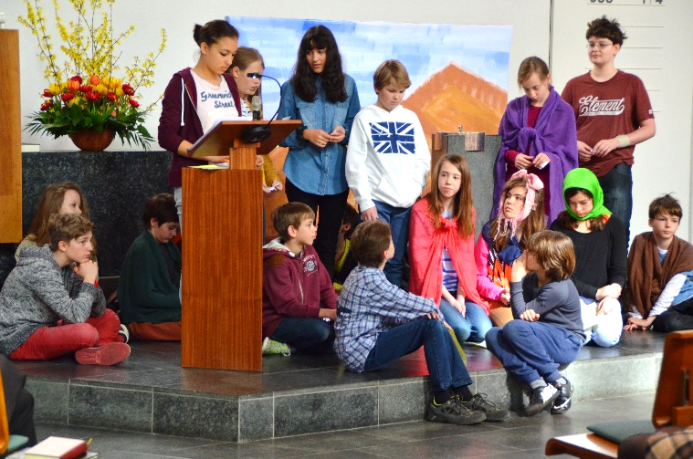 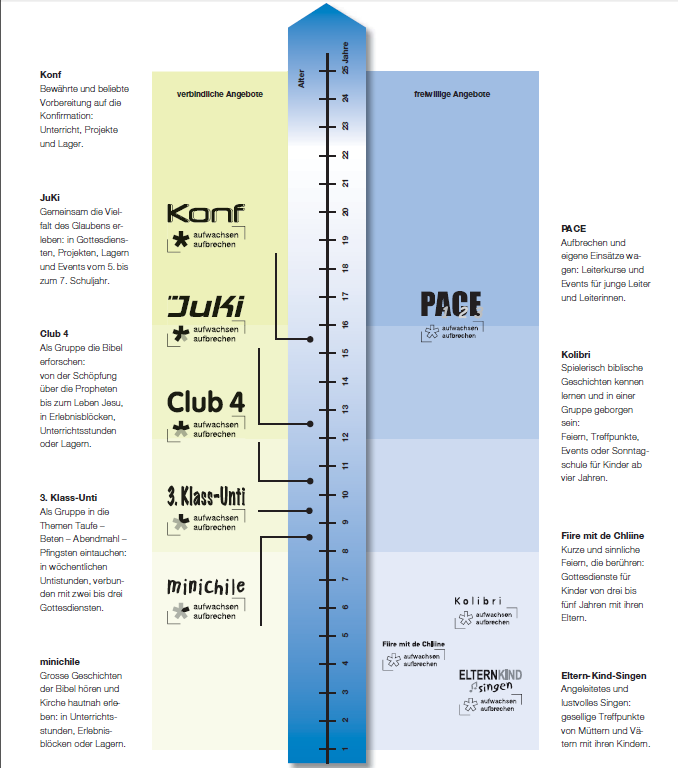 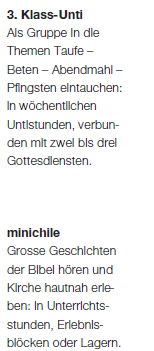 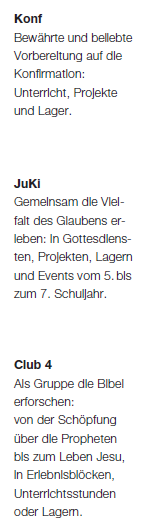 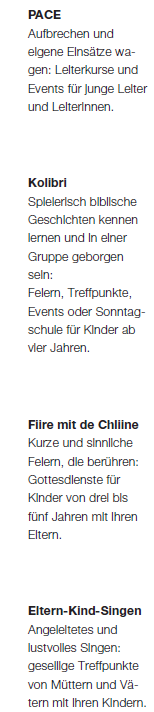 aufwachsen –   aufbrechen Von der Taufe zur KonfirmationDie Kirchgemeinde ist ein Haus mit vielen Räumen. Erwachsene, Kinder und Jugendliche finden darin Geborgenheit, Gemeinschaft und Orientierung. Aus dem Glauben an einen menschenfreundlichen Gott leben wir eine familienfreundliche Kirche. Wir möchten mit Ihnen und Ihren Kindern diesen Weg gehen.
Kinder brauchen Wurzeln und FlügelDie kirchlichen Angebote beheimaten           die Kinder im Glauben, begleiten die Jugendlichen im Leben, bestärken und entlasten die Familien.
In der Taufe feiern wir Gottes Ja zu uns Menschen. Von diesem Ja erfahren Kinder etwas auf ihrem Weg zur Konfirmation. Sie setzen sich mit dem Glauben auseinander. Sie finden in ihrem Handeln Orientierung. Sie suchen ihren Weg, Ja zu sagen zu sich selber, zu Anderen, zu Gott. Dieses Ja feiern wir            in der Konfirmation.
Der Weg zur Konfirmation führt in allen reformierten Kirchgemeinden des Kantons Zürich über die verbindlichen Angebote des Religionspädagogischen Gesamtkonzepts (rpg) und beginnt in der 2. Primarklasse.